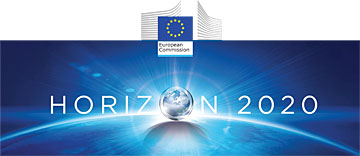 PARTNER is looking for a Project.-1) PARTNER OFFEREDI am familiar with the European Framework Programme: I have experience as a Partner or Coordinator:If yes, in which programs / projects? REFRESH H2020; SALSA H2020; GLAMUR FP7; EPINET FP7, OPENNESS FP7; PACTORES ERANET.2) COORDINATOR / PROJECT sought after (for proposal submission only)I AGREE WITH THE PUBLICATION OF MY DATA.OrganisationAgroecology and Food Systems Chair, University of Vic-Central University of CataloniaType of organisation (IND, SME, Research, University, others)UniversityContact personFeliu López-i-GelatsEmailFeliu.lopez@uvic.catTelephone+34 93 881 55 19 (Ext. 3226)Postcode, City085000, VicCountrySpainWebsitehttps://www.uvic.cat/enhttp://mon.uvic.cat/catedra-agroecologia/es/ YES YES Role in desired projecttechnology development:   research:   Xdemonstration:   dissemination:   training:   other:   Topic/s in which I am interestedVulnerability, adaptation, climate change, global environmental change, gender, socioecological interface, pastoralism, beekeeping, commonsVulnerability, adaptation, climate change, global environmental change, gender, socioecological interface, pastoralism, beekeeping, commonsVulnerability, adaptation, climate change, global environmental change, gender, socioecological interface, pastoralism, beekeeping, commonsExpertise offered and what I would like to doAdaptation to climate change, qualitative assessments, discourse analysis, understanding the social dimension, gender, Adaptation to climate change, qualitative assessments, discourse analysis, understanding the social dimension, gender, Adaptation to climate change, qualitative assessments, discourse analysis, understanding the social dimension, gender, WP topic : SFS-07-2018 “Making European beekeeping healthy and sustainable”Project typeResearch and Innovation ActionProject typeInnovation ActionCSASME InstrumentKeywords of project: